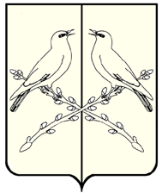 АДМИНИСТРАЦИЯАЛЕКСАНДРОВСКОГО СЕЛЬСКОГО ПОСЕЛЕНИЯТАЛОВСКОГО МУНИЦИПАЛЬНОГО РАЙОНАВОРОНЕЖСКОЙ ОБЛАСТИРАСПОРЯЖЕНИЕот 18 марта 2021 года № 12 с. АлександровкаО внесении изменений в распоряжение от 15.01.2021 г. № 3 «Об утверждении плана-графика закупок товаров, работ, услуг для обеспечения нужд субъекта Российской Федерации и муниципальных нужд на 2021 год»	В соответствии с приказом Минэкономразвития России и Казначейства России от 27.12.2011 № 761/20н «Об утверждении порядка размещения на официальном сайте планов-графиков размещения заказов на поставки товаров, выполнение работ, оказание услуг для нужд заказчиков и формы планов-графиков размещения заказа на поставки товаров, выполнение работ, оказание услуг для нужд заказчиков»1. Внести изменения в распоряжение от 15.01.2021 № 3 «Об утверждении плана-графика закупок товаров, работ, услуг для обеспечения нужд субъекта Российской Федерации и муниципальных нужд на 2021 год» в связи с возникшими обстоятельствами, предвидеть которые на дату утверждения плана-графика было невозможно.2. План-график закупок товаров, работ, услуг для обеспечения нужд субъекта Российской Федерации и муниципальных нужд на 2021 год с изменениями разместить на официальном сайте Российской Федерации информационно-телекоммуникационной сети «Интернет» для размещения информации о размещении заказов на поставки товаров, выполнение работ, оказание услуг для нужд заказчиков www.zakupki.gov.ru.3. Контроль за исполнением настоящего распоряжения оставляю за собой.Глава Александровскогосельского поселения								Т.Н. Васильева